О проведении общероссийского дняприема граждан в администрациимуниципального образования Соль-Илецкий городской округОренбургской областиВ соответствии с распоряжением Губернатора Оренбургской области от 14.11.2019 № 300-р «О проведении общероссийского дня приема граждан в органах исполнительной власти и органах местного самоуправления муниципальных образований Оренбургской области» и в целях реализации прав граждан на обращение в органы местного самоуправления постановляю:1. Провести 12 декабря 2019 года с 12:00 часов до 20:00 часов по местному времени личный прием граждан в администрации муниципального образования Соль-Илецкий городской округ Оренбургской области в рамках общероссийского дня приема граждан.2. Обеспечить подготовку и проведение приема граждан в соответствии с Федеральным законом от 2 мая 2006 года № 59-ФЗ «О порядке рассмотрения обращений граждан Российской Федерации» и методическими рекомендациями по проведению общероссийского дня приема граждан, утвержденными заместителем Руководителя Администрации Президента Российской Федерации 20 сентября 2018 года № А1-3449о.3. Начальнику управления по организации работы с территориальными отделами администрации Соль-Илецкого городского округа (Куницкая З.Н.) обеспечить подготовку и проведение приема граждан в территориальных отделах администрации Соль-Илецкого городского округа 12 декабря 2019 года с 12:00 часов до 20:00 часов по местному времени.4. Главным специалистам территориальных отделов администрации Соль-Илецкого городского округа провести 12 декабря 2019 года с 12:00 часов до 20:00 часов по местному времени личный прием граждан в территориальных отделах.5. Утвердить график приема граждан в администрации муниципального образования Соль-Илецкий городской округ Оренбургской области в общероссийский день приема граждан 12 декабря 2019 года с 12:00 часов до 20:00 часов местного времени согласно приложению.6. Контроль за исполнением настоящего постановления возложить на заместителя главы администрации городского округа – руководителя аппарата Немича В.М.7. Постановление вступает в силу после его официального опубликования (обнародования).Разослано: в дело, прокуратуру района, главным специалистам территориальных отделов администрации Соль-Илецкого городского округа.Приложениек постановлению администрации муниципального образования Соль-Илецкий городской округот 19.11.2019 № 2372-пГрафик приема гражданв администрации муниципального образования Соль-Илецкий городской округ Оренбургской областив общероссийский день приема граждан12 декабря 2019 года с 12:00 часов до 20:00 часов местного времениМесто приема: администрация городского округа(г. Соль-Илецк, ул. Карла Маркса, д. 6, каб. № 37)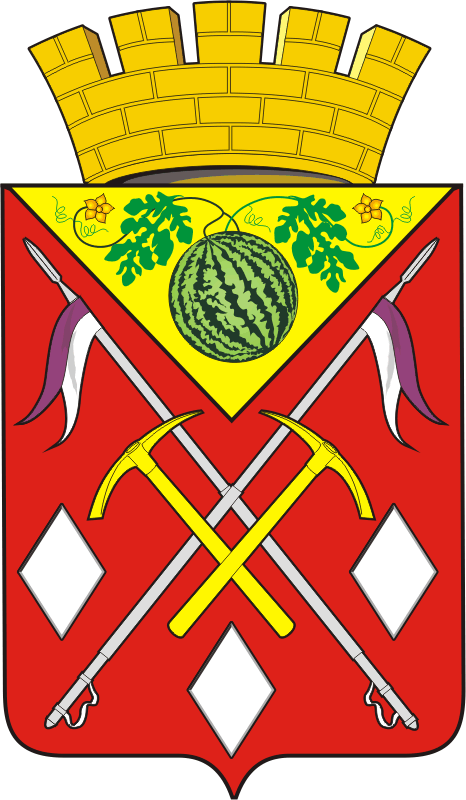 АДМИНИСТРАЦИЯМУНИЦИПАЛЬНОГООБРАЗОВАНИЯСОЛЬ-ИЛЕЦКИЙГОРОДСКОЙ ОКРУГОРЕНБУРГСКОЙ ОБЛАСТИПОСТАНОВЛЕНИЕ19.11.2019 № 2372-пГлава муниципального образованияСоль-Илецкий городской округА.А. КузьминВерноВедущий специалист организационного отделаЕ.В. Телушкина№п/пФИОДолжностьВремя приема1.КузьминАлексей АлександровичГлава муниципального образования Соль-Илецкий городской округс 12:00 до 14:002.Вдовкин Вячеслав ПетровичПервый заместитель главы администрации городского округа - заместитель главы администрации городского округа по строительству, транспорту, благоустройству и ЖКХ с 14:00 до 16:003.Подковырова Юлия ВалентиновнаЗаместитель главы администрации городского округа по экономике, бюджетным отношениям и инвестиционной политикес 16:00 до 17:004.Грабров Игорь ВикторовичЗаместитель главы администрации городского округа по социальным вопросамс 17:00 до 18:005.Немич Валентин МихайловичЗаместитель главы администрации городского округа – руководитель аппарата с 18:00 до 20:00